UTORAK, 2.3.2021. HRVATSKI JEZIK-UČENICI AK,KH,MD PONOVIMO PISANJE SLOŽENOG SLOVA LJ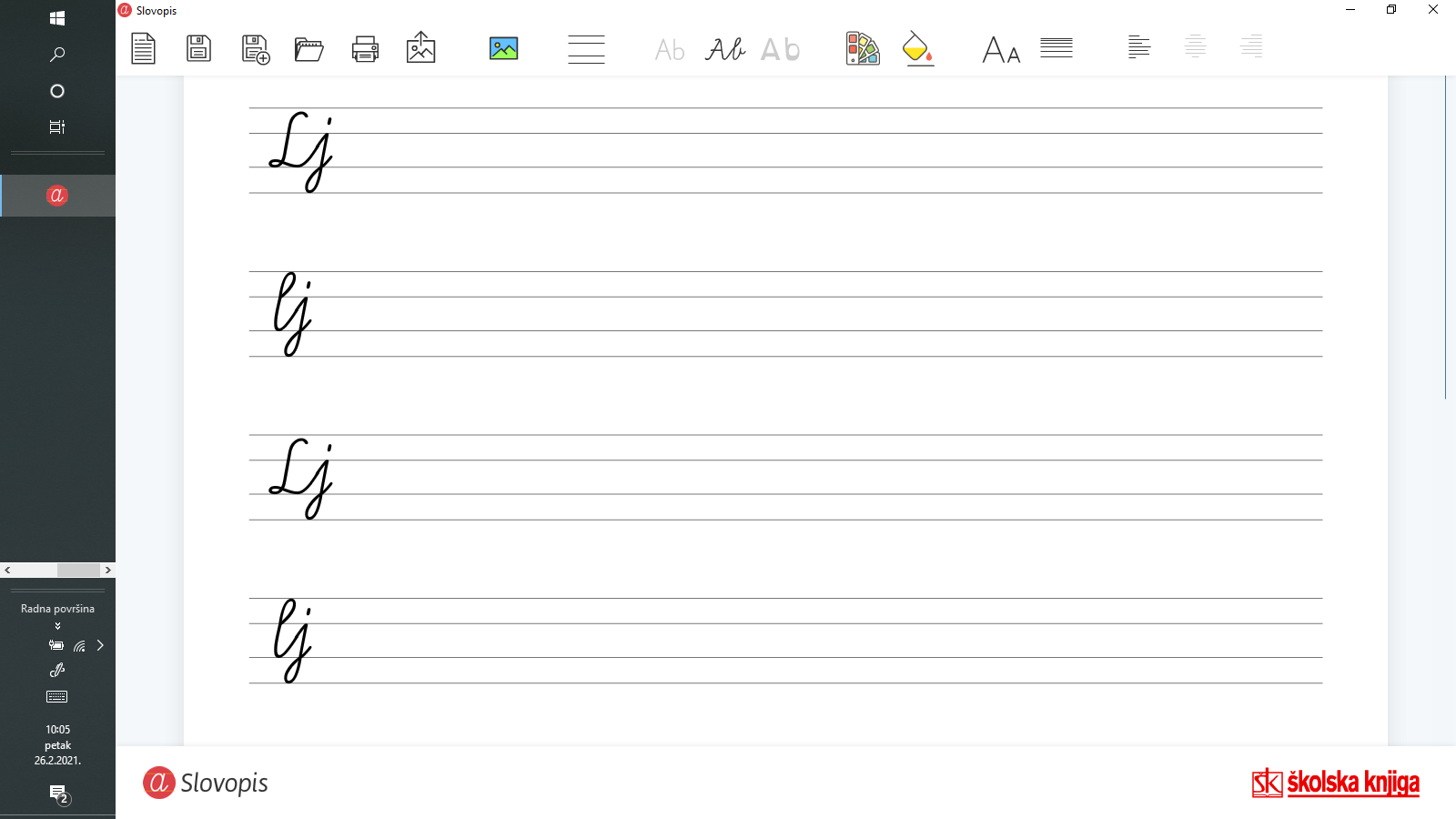 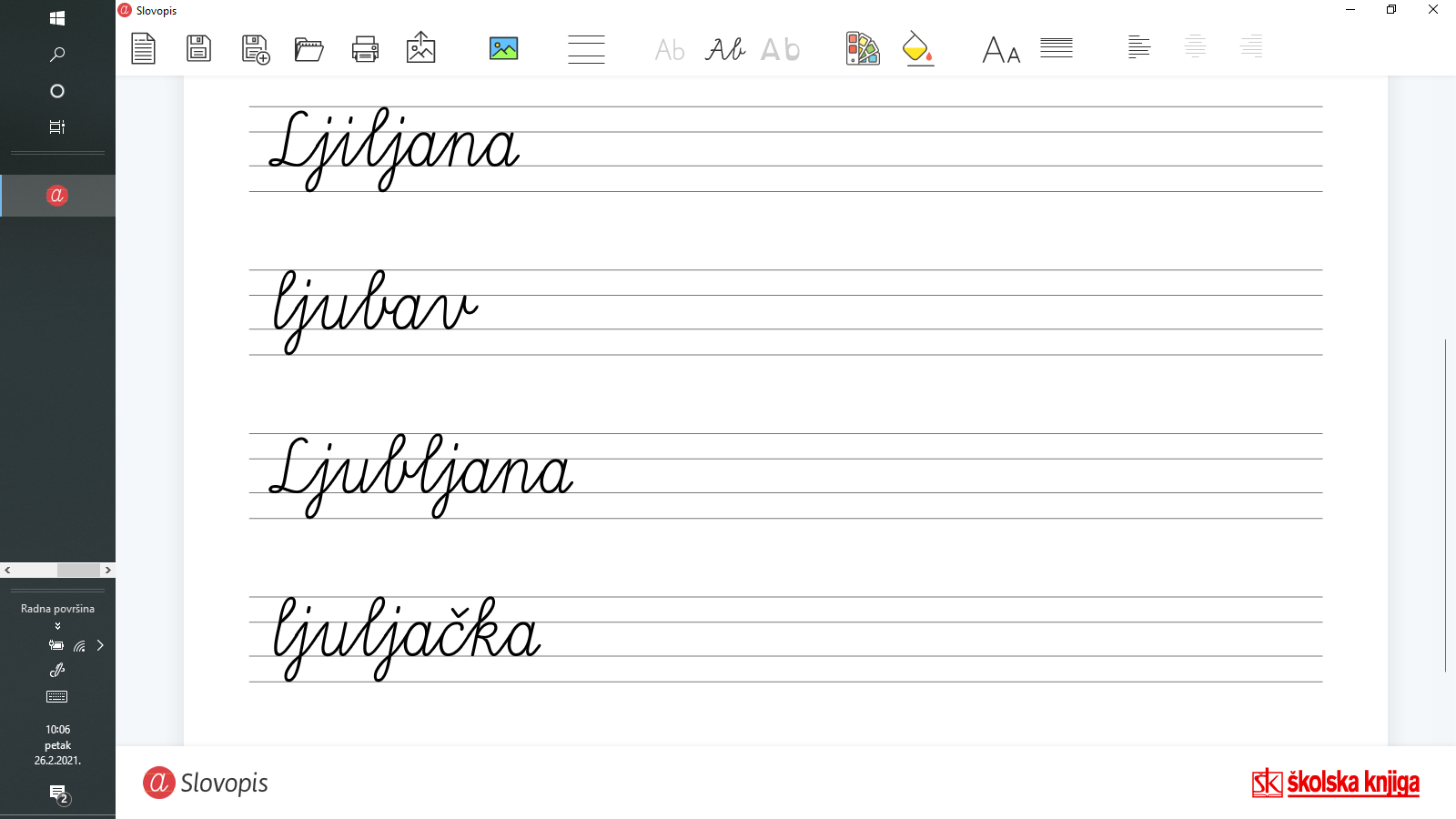 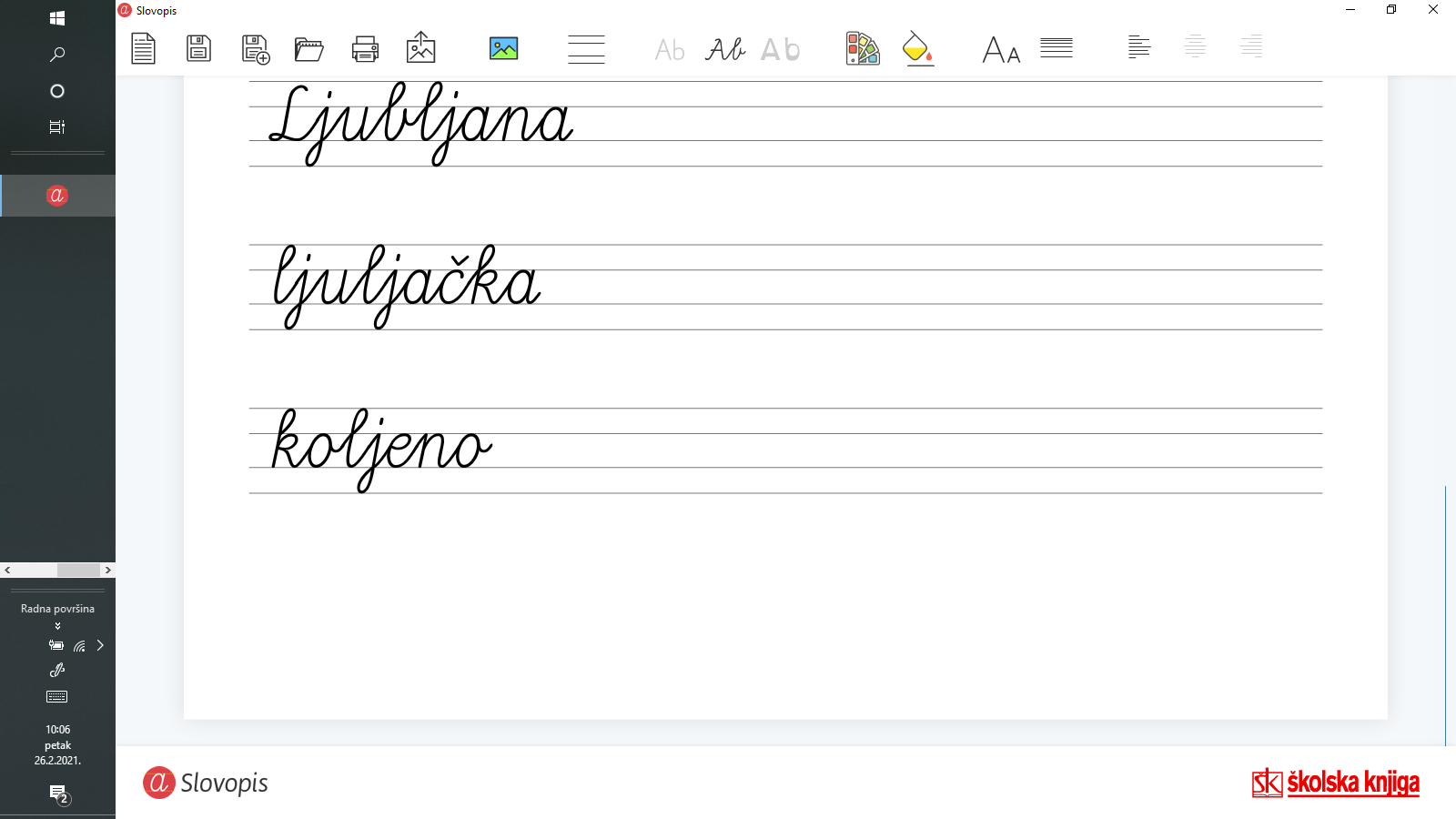 